Wahlvordruck V1 (Farbe: weiß)1.	WahlvorstandZur Landtagswahl waren für den Stimmbezirk vom Wahlvorstand erschienen:Anstelle der nicht erschienenen oder ausgefallenen Mitglieder des Wahlvorstands ernannte der Wahlvorsteher die folgenden Stimmberechtigten zu Mitgliedern des Wahlvorstands:Als Hilfskräfte waren zugezogen:*	Bemerkung: Bei den Begriffen „Wahlvorsteher“, „Beisitzer“, „Schriftführer“ und „Stellvertreter“ handelt es sich um Funktionsbezeichnungen für
Wahlorgane, die für weibliche und männliche Personen gleichermaßen gelten.noch 4.3 Wahlergebnis: (F) Gültige Zweitstimmen für die einzelnen BewerberWahlkreisvorschlag Nr. 1 
(Kurzbezeichnung:                               )Die Nummer des Stimmkreisbewerbers ist zu streichen. Unter dieser Nummer darf kein Eintrag erfolgen.Wahlkreisvorschlag Nr. 2
(Kurzbezeichnung:                               )Die Nummer des Stimmkreisbewerbers ist zu streichen. Unter dieser Nummer darf kein Eintrag erfolgen.Wahlkreisvorschlag Nr. 3
(Kurzbezeichnung:                               )Die Nummer des Stimmkreisbewerbers ist zu streichen. Unter dieser Nummer darf kein Eintrag erfolgen.Vom Beauftragten der Gemeinde wurde die Wahlniederschrift mit allen darin verzeichneten Anlagen am__________ um __________ Uhr auf Vollständigkeit überprüft und übernommen.Achtung:	Es ist sicherzustellen, dass die Wahlniederschrift mit den Anlagen sowie die Pakete mit den weiteren
Unterlagen Unbefugten nicht zugänglich sind.Stimmbezirk (Name oder Nummer)Nur auszufüllen in den Fällen der Nr. 2.11 dieser Niederschrift:	Abgabe an Stimmbezirk (Name oder Nr.) 		Aufnahme von Stimmbezirk (Name oder Nr.) 	GemeindeNur auszufüllen in den Fällen der Nr. 2.11 dieser Niederschrift:	Abgabe an Stimmbezirk (Name oder Nr.) 		Aufnahme von Stimmbezirk (Name oder Nr.) 	Landkreis	Allgemeiner Stimmbezirk	Sonderstimmbezirk	Stimmbezirk mit beweglichem WahlvorstandStimmkreis	Allgemeiner Stimmbezirk	Sonderstimmbezirk	Stimmbezirk mit beweglichem WahlvorstandWahlkreis	Allgemeiner Stimmbezirk	Sonderstimmbezirk	Stimmbezirk mit beweglichem WahlvorstandZutreffendes bitte mit dokumentenechtem Stift ankreuzen  oder in Druckschrift ausfüllen.Diese Wahlniederschrift ist bei Nr. 5.5 von allen Mitgliedern des Wahlvorstands zu unterschreiben. Mit ihrer Unterschrift bestätigen die Mitglieder die Einhaltung der Vorgaben dieser Niederschrift.Wahlniederschrift  /  Urnenwahlfür die Landtagswahlam 14. Oktober 2018Diese Wahlniederschrift ist bei Nr. 5.5 von allen Mitgliedern des Wahlvorstands zu unterschreiben. Mit ihrer Unterschrift bestätigen die Mitglieder die Einhaltung der Vorgaben dieser Niederschrift.FamiliennameFamiliennameVornameFunktion*1.als Wahlvorsteher2.als stellv. Wahlvorsteher und Beisitzer3.als Schriftführer und Beisitzer4.als stellv. Schriftführer und Beisitzer5.als Beisitzer6.als Beisitzer7.als Beisitzer8.als Beisitzer9.als BeisitzerFamiliennameFamiliennameVornameFunktionUhrzeit1.2.3.FamiliennameFamiliennameVornameAufgabe1.2.3.2.Wahlhandlung2.1Eröffnung der WahlhandlungDer Wahlvorsteher eröffnete die Wahlhandlung damit, dass er die anwesenden Mitglieder des Wahlvorstands auf ihre Verpflichtung zur unparteiischen Wahrnehmung ihres Amts und zur Verschwiegenheit über die ihnen bei ihrer amtlichen Tätigkeit bekannt gewordenen Angelegenheiten hinwies; er stellte die Erteilung dieses Hinweises an alle Beisitzer vor Aufnahme ihrer Tätigkeit sicher. Er belehrte sie über ihre Aufgaben.Textausgaben des Landeswahlgesetzes, des Bezirkswahlgesetzes und der Landeswahlordnung lagen im Wahlraum vor. Am oder im Eingang des Gebäudes, in dem sich der Wahlraum befand, wurden eine Kopie der Wahlbekanntmachung sowie je ein Muster der Stimmzettel angebracht.Aushang:	großer Stimmzettel LTW	kleiner Stimmzettel LTW	großer Stimmzettel BezW	kleiner Stimmzettel BezW	Kopie Wahlbekanntmachung2.2Vorbereitung des WahlraumsDamit die Wähler die Stimmzettel unbeobachtet kennzeichnen konnten, waren im Wahlraum Wahlkabinen oder Tische mit Sichtblenden oder Nebenräume, die nur vom Wahlraum aus betretbar waren, hergerichtet.Vom Tisch des Wahlvorstands konnten die Wahlkabinen oder Tische mit Sichtblenden oder Eingänge zu den Nebenräumen überblickt werden.Zahl der Wahlkabinen: __________Zahl der Tische mit Sichtblenden: __________Zahl der Nebenräume: __________2.3Vorbereitung der Wahlurne(n)Der Wahlvorstand stellte fest, dass sich die Wahlurne(n) in ordnungsgemäßem Zustand befand(en) und leer war(en).Zahl der Wahlurnen für	die Landtagswahl			die Bezirkswahl		Sodann wurde(n) die Wahlurne(n)	versiegelt.	verschlossen; der Wahlvorsteher nahm den/die Schlüssel in Verwahrung.2.4Beginn der Stimmabgabe Mit der Stimmabgabe wurde um__________ Uhr __________ Minuten begonnen.2.5Berichtigungen aufgrund nachträglich ausgestellter WahlscheineVor Beginn der Stimmabgabe:	Ein Verzeichnis über nachträglich ausgestellte Wahlscheine lag nicht vor. Das Wählerverzeichnis war nicht zu berichtigen.	Vor Beginn der Stimmabgabe berichtigte der Wahlvorsteher das Wählerverzeichnis nach dem Verzeichnis der nachträglich erteilten Wahlscheine, indem er bei den Namen der nachträglich mit Wahlscheinen versehenen Stimmberechtigten in den Spalten für die Stimmabgabe den Vermerk „Wahlschein“ oder „W“ eintrug. Der Wahlvorsteher berichtigte auch die Zahlen der Abschlussbeurkundung der Gemeinde; diese Berichtigung wurde von ihm abgezeichnet.Während der Stimmabgabe:	Der Wahlvorsteher berichtigte das Wählerverzeichnis später aufgrund der durch die Gemeinde am Wahltag erfolgten Mitteilungen über die noch am Wahltag an erkrankte Stimmberechtigte erteilten Wahlscheine, indem er bei den Namen der noch am Wahltag mit Wahlscheinen versehenen Stimmberechtigten in den Spalten für die Stimmabgabe den Vermerk „Wahlschein“ oder den Buchstaben „W“ eintrug. Der Wahlvorsteher berichtigte auch die Zahlen der Abschlussbeurkundung; diese Berichtigung wurde von ihm abgezeichnet.2.6Ungültigkeit von Wahlscheinen	Der Wahlvorstand hat eine Mitteilung über die Ungültigkeit von Wahlscheinen nicht erhalten.	Der Wahlvorstand wurde vom/von		________________________________________	unterrichtet, dass folgende(r) Wahlschein(e) für ungültig erklärt worden ist/sind:		________________________________________		________________________________________	(Bitte Vor- und Familienname des Wahlscheininhabers sowie Wahlschein-Nummer eintragen)	Bei umfangreicherer Anzahl ungültiger Wahlscheine wurde eine Anlage gefertigt und als Anlage Nr. __________ beigefügt.2.7Beweglicher WahlvorstandIm allgemeinen Stimmbezirk war	kein beweglicher Wahlvorstand tätig (weiter bei Nr. 2.8).	ein beweglicher Wahlvorstand tätig.	Im Stimmbezirk befindet/befinden sich folgende Einrichtung(en) nach § 7 LWO, für die die Gemeinde die Stimmabgabe vor einem beweglichen Wahlvorstand zugelassen hat:		________________________________________		________________________________________		________________________________________(Bezeichnung)		Die personelle Zusammensetzung des/der beweglichen Wahlvorstands/Wahlvorstände für die einzelne(n) Einrichtung(en) (drei Mitglieder des Wahlvorstands einschließlich des Wahlvorstehers oder seines Stellvertreters) ist aus den dieser Niederschrift als	Anlagen Nr. __________ bis __________ beigefügten besonderen Niederschriften ersichtlich.Der bewegliche Wahlvorstand begab sich zu der von der Gemeinde bestimmten Wahlzeit in die Einrichtung(en) und übergab dort den Stimmberechtigten die Stimmzettel. Er wies die Stimmberechtigten, die sich bei der Stimmabgabe der Hilfe einer anderen Person bedienen wollten, darauf hin, dass sie auch ein von ihnen bestimmtes Mitglied des Wahlvorstands als Hilfsperson in Anspruch nehmen können. Die Wähler hatten die Möglichkeit, den Stimmzettel unbeobachtet zu kennzeichnen.Nach Prüfung der Wahlscheine und nach Vermerk der Stimmabgabe auf den im Wahlschein aufgedruckten Kästchen L1, L2, B1 sowie B2 durch den beweglichen Wahlvorstand warfen die Wähler ihre gefalteten Stimmzettel in die vom beweglichen Wahlvorstand mitgebrachte verschlossene Wahlurne. Soweit ein Wähler es wünschte, warf der Wahlvorsteher oder sein Stellvertreter die gefalteten Stimmzettel in die Wahlurne. Der bewegliche Wahlvorstand nahm die Wahlscheine ein und brachte nach Schluss der Stimmabgabe die verschlossene Wahlurne und die eingenommenen Wahlscheine unverzüglich in den Wahlraum zurück. Hier verblieb die verschlossene Wahlurne bis zum Schluss der Wahlhandlung unter ständiger Aufsicht des Wahlvorstands.2.8Beweglicher Wahlvorstand im Sonderstimmbezirk Im Sonderstimmbezirk	war kein beweglicher Wahlvorstand tätig.	begab sich ein beweglicher Wahlvorstand in die Krankenzimmer und verfuhr wie unter 2.7 beschrieben.2.9Besondere Vorfälle während der Wahlhandlung 	waren nicht zu verzeichnen.	waren zu verzeichnen. Über die besonderen Vorfälle (z. B. Zurückweisung von Wählern in den Fällen des § 45 Abs. 5 und 6 und des § 48 der Landeswahlordnung) wurden Niederschriften angefertigt, die als AnlagenNr. __________ bis __________ beigefügt sind.2.10Ablauf der WahlzeitUm 18:00 Uhr gab der Wahlvorsteher den Ablauf der Wahlzeit bekannt. Danach wurden nur noch die im Wahlraum anwesenden Stimmberechtigten zur Stimmabgabe zugelassen. Der Zutritt zum Wahlraum wurde so lange gesperrt, bis der letzte der anwesenden Wähler seine Stimme abgegeben hatte. Sodann wurde die Öffentlichkeit wieder hergestellt.Um __________ Uhr __________ Minutenerklärte der Wahlvorsteher die Wahl für geschlossen.Vom Wahltisch wurden alle nicht benutzten Stimmzettel entfernt.2.11Zulassung von weniger als 50 Wählern Der Wahlvorstand ist von einer Anordnung der Gemeinde gem. Art. 6 Nr. 5 LWG
[Ein Wahlvorstand hat weniger als 50 Wähler zugelassen. Zur Wahrung des Wahlgeheimnisses hat die Gemeinde angeordnet, dass die Wahlunterlagen des Wahlvorstands (abgebender Wahlvorstand) zur Auswertung und Ermittlung des Wahlergebnisses einem anderen Wahlvorstand (aufnehmender Wahlvorstand) zu übergeben waren.]	nicht betroffen (weiter bei Abschnitt 3).	betroffen. Die Anordnung wurde um _____ Uhr von _______ erteilt. Weiter bei Nr. 2.11.1 für abgebende bzw. 2.11.2 für aufnehmende Wahlvorstände.2.11.1Abgabe	Der Wahlvorstand hat weniger als 50 Wähler zur Landtagswahl oder Bezirkswahl zugelassen. Die Zahl der zugelassenen Wähler beträgt:	_____ (LTW), _____ (BzW).	Das Wahlergebnis wird von dem von der Gemeinde bestimmten Wahlvorstand des Stimmbezirks (aufnehmender Wahlvorstand)	________________________________________(Bezeichnung)	ermittelt. Die Wahlurne wurde verschlossen/ver-siegelt. Der abgebende Wahlvorstand fertigte eine Aufstellung der abzugebenden Wahlunterlagen auf Vordruck V1/50 und übergab diese Aufstellung zusammen mit der Wahlurne und den übrigen Wahlunterlagen dem aufnehmenden Wahlvorstand gegen Empfangsbestätigung. Die Übergabe erfolgte nach Ablauf der Wahlzeit um	________ Uhr ________ Minuten.	Die Abschnitte 3 und 4 sowie die Nrn. 5.1, 5.2, 5.7 und 5.8 dieser Wahlniederschrift wurden gestrichen.	Der Wahlvorsteher und der Schriftführer (bzw. deren Stellvertreter) des abgebenden Wahlvorstands wurden Hilfskräfte des aufnehmenden Wahlvorstands.2.11.2Aufnahme	Der Wahlvorstand des Stimmbezirks (abgebender Wahlvorstand) 	________________________________________(Bezeichnung)	hat weniger als 50 Wähler zur Landtagswahl oder Bezirkswahl zugelassen. Auf Anordnung der Gemeinde wurde die Ermittlung und Feststellung des Wahlergebnisses des abgebenden Wahlvorstands zusammen mit der Ermittlung und Feststellung des Wahlergebnisses des aufnehmenden Wahlvorstands durchgeführt. Die verschlossene/versiegelte Wahlurne und die übrigen Wahlunterlagen des abgebenden Wahlvorstands sowie eine Aufstellung der abgegebenen Wahlunterlagen (Vordruck V1/50) wurden gegen Empfangsbestätigung entgegengenommen. Die Entgegennahme erfolgte um	________ Uhr ________ Minuten.	Der Inhalt der Wahlurne des abgebenden Wahlvorstands wurde mit dem Inhalt der Wahlurne des aufnehmenden Wahlvorstands vermengt. Bei der Ermittlung der Zahl der Stimmberechtigten und der Wähler wurden die Zahlen aus den Abschlussbeurkundungen, den Wählerverzeichnissen sowie aus den eingenommenen Wahlscheinen des abgebenden und des aufnehmenden Wahlvorstands zusammengezählt. Der aufnehmende Wahlvorstand stellt ein gemeinsames Wahlergebnis fest.
Der Wahlvorsteher und der Schriftführer (bzw. deren Stellvertreter) des abgebenden Wahlvorstands wurden Hilfskräfte des aufnehmenden Wahlvorstands:	Wahlvorsteher:	Schriftführer:(Familienname, Vorname, Aufgabe)3.Ermittlung und Feststellung des Wahlergebnisses im Stimmbezirk Abschnitt 3 ist von einem abgebenden Wahlvorstand (Nr. 2.11.1) zu streichen.3.1Öffnung der Wahlurne(n)Die Ermittlung und Feststellung des Wahlergebnisses wurde unmittelbar nach Schluss der Wahl und ohne Unterbrechung unter der Leitung des Wahlvorstehers/ des stellvertretenden Wahlvorstehers vorgenommen.Zunächst wurde(n) die Wahlurne(n) geöffnet; die weißen  Stimmzettel wurden entnommen.Sie wurden ggf. mit dem Inhalt der Wahlurne(n) des/der beweglichen Wahlvorstands/Wahlvorstände vermischt.Der Wahlvorsteher überzeugte sich, dass die Wahlurne(n) leer war(en).3.2StimmberechtigteDer Schriftführer übertrug aus der – ggf. berichtigten – Abschlussbeurkundung des Wählerverzeichnisses die Zahl der Stimmberechtigten in Abschnitt 4.1 unter Kennbuchstaben  A 1 ,  A 2  und  A 1 + A 2  der Wahlniederschrift.3.3Ermittlung der Zahl der WählerZahl der Wähler mit StimmabgabevermerkZahl der Wähler mit StimmabgabevermerkZahl der Wähler mit StimmabgabevermerkDer Schriftführer zählte anhand der Stimmabgabevermerke die Wählerfür beide Stimmzettelnur für denkleinenStimmzettelnur für dengroßenStimmzettelWählerinsg. Sp.1 + Sp.2 + Sp.3Kenn-buchstabe12345a)	im Wählerverzeichnis 
(Spalten L 1 und L 2)a)= B1b)	bei den eingenommenen Wahlscheinen
(Kästchen L 1 und L 2)b)= B2c)	(a + b) zusammenc)= B▼Zahlen aus Spalte 4 wurden in Abschnitt 4.2 unter B 1, B 2 und B übertragen.Zahlen aus Spalte 4 wurden in Abschnitt 4.2 unter B 1, B 2 und B übertragen.Zahlen aus Spalte 4 wurden in Abschnitt 4.2 unter B 1, B 2 und B übertragen.Zahlen aus Spalte 4 wurden in Abschnitt 4.2 unter B 1, B 2 und B übertragen.Zahlen aus Spalte 4 wurden in Abschnitt 4.2 unter B 1, B 2 und B übertragen.Zahlen aus Spalte 4 wurden in Abschnitt 4.2 unter B 1, B 2 und B übertragen.Daraus ergeben sichd)	Stimmabgabevermerke
für die kleinen Stimmzettel (Zeile c Sp. 1 + Sp. 2) =e)	Stimmabgabevermerke
für die großen Stimmzettel (Zeile c Sp. 1 + Sp. 3) =3.4Sortierung der kleinen weißen Stimmzettel
(A. Erststimme) und der großen weißen Stimmzettel (B. Zweitstimme)Mehrere Beisitzer öffneten unter Aufsicht des Wahlvorstehers die Stimmzettel und bildeten folgende Stimmzettelstapel, die sie unter Aufsicht behielten:a)	kleine Stimmzettel, geordnet nach Wahlkreisvorschlägen, auf denen die Stimme zweifelsfrei gültig abgegeben wurde,    …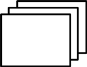     …    …    …    …    …b)	ungekennzeichnete kleine Stimmzettel,c)	kleine Stimmzettel, die Anlass zu Bedenken gaben und über die später vom Wahlvorstand Beschluss zu fassen war,d)	große Stimmzettel, geordnet nach Wahlkreisvorschlägen, auf denen die Stimme zweifelsfrei gültig abgegeben wurde,    …   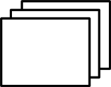     …       …       …       …       …   e)	ungekennzeichnete große Stimmzettel,f)	große Stimmzettel, die Anlass zu Bedenken gaben und über die später vom Wahlvorstand Beschluss zu fassen war.3.5Behandlung der ungekennzeichneten kleinen und großen weißen Stimmzettel (siehe 3.4 Buchst. b 
und e)Der Wahlvorsteher prüfte jeweils die Stapel mit den ungekennzeichneten kleinen und großen Stimmzetteln, die ihm hierzu von dem Beisitzer, der sie in Verwahrung hatte, übergeben wurden. Der Wahlvorsteher sagte jeweils an, dass die Stimme ungültig ist, und legte sie, getrennt nach kleinen und großen Stimmzetteln, auf einen gesonderten Stapel.Anzahl der ungekennzeichneten weißen Stimmzettel:kleine: ____________große: ____________Anzahl der ungekennzeichneten weißen Stimmzettel:kleine: ____________große: ____________Anzahl der ungekennzeichneten weißen Stimmzettel:kleine: ____________große: ____________Anzahl der ungekennzeichneten weißen Stimmzettel:kleine: ____________große: ____________Anzahl der ungekennzeichneten weißen Stimmzettel:kleine: ____________große: ____________Anzahl der ungekennzeichneten weißen Stimmzettel:kleine: ____________große: ____________3.6Behandlung der weißen Stimmzettel, die zu Bedenken Anlass gaben (siehe 3.4 Buchst. c und f)Der Wahlvorsteher zeigte den Beisitzern jeden einzelnen Stimmzettel; der Wahlvorstand fasste darüber Beschluss. Den Grund für die Ungültigkeit bzw. Gültigkeit und den Beschluss, für welche Wahlkreisliste oder welchen Bewerber eine Stimme für gültig erklärt wurde, vermerkte der Wahlvorsteher auf der Rückseite des Stimmzettels mit Unterschrift unter gleichzeitiger Angabe des Abstimmungsverhältnisses.Anzahl der beschlussmäßig behandelten weißenStimmzettel:kleine: _____________große: _____________Anzahl der beschlussmäßig behandelten weißenStimmzettel:kleine: _____________große: _____________Anzahl der beschlussmäßig behandelten weißenStimmzettel:kleine: _____________große: _____________Anzahl der beschlussmäßig behandelten weißenStimmzettel:kleine: _____________große: _____________Anzahl der beschlussmäßig behandelten weißenStimmzettel:kleine: _____________große: _____________Anzahl der beschlussmäßig behandelten weißenStimmzettel:kleine: _____________große: _____________Die Stimmzettel wurden daraufhin gesondert zu den Stimmzettelstapeln mit den gültigen Stimmen (siehe 3.4 Buchst. a bzw. d) oder zu den Stapeln mit den ungültigen Stimmen (siehe 3.5) gelegt, sodass sie später der Wahlniederschrift beigefügt werden konnten.3.7Zählen der Stimmen auf den weißen Stimmzetteln3.7.1Arbeitsgruppe A (kleine Stimmzettel)Zwei Beisitzer zählten unter Aufsicht des Wahlvorstehers unabhängig voneinander je die Zahl der gültigen Stimmen auf den kleinen Stimmzetteln (A. Erststimme) nach Wahlkreisvorschlägen und die Zahl der ungültigen Stimmen auf den kleinen Stimmzetteln. Stimmte das zahlenmäßige Ergebnis dieser beiden Zählungen überein, erfolgte der Eintrag in Abschnitt 4.3, stimmte es nicht überein, wurde der Zählvorgang wiederholt.Die Ergebnisse wurden in Abschnitt 4.3 unter D 1, D 2, usw., C, Spalte Erststimmen, eingetragen.Die Ergebnisse wurden in Abschnitt 4.3 unter D 1, D 2, usw., C, Spalte Erststimmen, eingetragen.Die Ergebnisse wurden in Abschnitt 4.3 unter D 1, D 2, usw., C, Spalte Erststimmen, eingetragen.Die Ergebnisse wurden in Abschnitt 4.3 unter D 1, D 2, usw., C, Spalte Erststimmen, eingetragen.Die Ergebnisse wurden in Abschnitt 4.3 unter D 1, D 2, usw., C, Spalte Erststimmen, eingetragen.Die Ergebnisse wurden in Abschnitt 4.3 unter D 1, D 2, usw., C, Spalte Erststimmen, eingetragen.Zwei Beisitzer zählten unter Aufsicht des Wahlvorstehers unabhängig voneinander je die Zahl der gültigen Stimmen auf den kleinen Stimmzetteln (A. Erststimme) nach Wahlkreisvorschlägen und die Zahl der ungültigen Stimmen auf den kleinen Stimmzetteln. Stimmte das zahlenmäßige Ergebnis dieser beiden Zählungen überein, erfolgte der Eintrag in Abschnitt 4.3, stimmte es nicht überein, wurde der Zählvorgang wiederholt.3.7.2Arbeitsgruppe B (große Stimmzettel)Gleichzeitig wurden in gleicher Weise von zwei weiteren Beisitzern unter Aufsicht des Stellvertreters des Wahlvorstehers je die Zahl der gültigen Stimmen auf den großen Stimmzetteln (B. Zweitstimme), getrennt nach Wahlkreisvorschlägen, und die Zahl der ungültigen Stimmen auf den großen Stimmzetteln gezählt.Die Ergebnisse wurden in Abschnitt 4.3 unter D 1, D 2, usw., C, Spalte Zweitstimmen, eingetragen.Die Ergebnisse wurden in Abschnitt 4.3 unter D 1, D 2, usw., C, Spalte Zweitstimmen, eingetragen.Die Ergebnisse wurden in Abschnitt 4.3 unter D 1, D 2, usw., C, Spalte Zweitstimmen, eingetragen.Die Ergebnisse wurden in Abschnitt 4.3 unter D 1, D 2, usw., C, Spalte Zweitstimmen, eingetragen.Die Ergebnisse wurden in Abschnitt 4.3 unter D 1, D 2, usw., C, Spalte Zweitstimmen, eingetragen.Die Ergebnisse wurden in Abschnitt 4.3 unter D 1, D 2, usw., C, Spalte Zweitstimmen, eingetragen.Gleichzeitig wurden in gleicher Weise von zwei weiteren Beisitzern unter Aufsicht des Stellvertreters des Wahlvorstehers je die Zahl der gültigen Stimmen auf den großen Stimmzetteln (B. Zweitstimme), getrennt nach Wahlkreisvorschlägen, und die Zahl der ungültigen Stimmen auf den großen Stimmzetteln gezählt.3.8Kontrolle3.8.1Die Zahl für die Stimmabgabevermerke für den kleinen  weißen Stimmzettel (3.3 Buchst. d) stimmt mit der Zahl für die abgegebenen Erststimmen (Abschnitt 4.3 Kennbuchstabe E, Spalte Erststimmen)	überein.	aus folgenden Gründen nicht überein:	überein.	aus folgenden Gründen nicht überein:	überein.	aus folgenden Gründen nicht überein:	überein.	aus folgenden Gründen nicht überein:	überein.	aus folgenden Gründen nicht überein:	überein.	aus folgenden Gründen nicht überein:3.8.2Die Zahl für die Stimmabgabevermerke für den großen weißen Stimmzettel (3.3 Buchst. e) stimmt mit der Zahl für die abgegebenen Zweitstimmen (Abschnitt 4.3 Kennbuchstabe E, Spalte Zweitstimmen)	überein.	aus folgenden Gründen nicht überein:	überein.	aus folgenden Gründen nicht überein:	überein.	aus folgenden Gründen nicht überein:	überein.	aus folgenden Gründen nicht überein:	überein.	aus folgenden Gründen nicht überein:	überein.	aus folgenden Gründen nicht überein:3.9Erste SchnellmeldungDas Wahlergebnis aus Abschnitt 4 wurde auf den Vordruck für die Erste Schnellmeldung (V3/WV) übertragen undauf schnellstem Wege (z. B. telefonisch)___________________________________________(Art der Übermittlung) an (Gemeinde/Stimmkreisleiter)_________________________________ übermittelt.(Bitte Empfänger eintragen)3.10Auszählen der großen weißen Stimmzettel nach BewerbernFür die Auszählung nach Bewerbern wurden	zwei Arbeitsgruppen (mit jeweils mindestens drei Mitgliedern) gebildet. Die Beisitzer, die die nach Wahlkreisvorschlägen sortierten Stimmzettel in Verwahrung hatten, übergaben die einzelnen Stapel in der Reihenfolge der Wahlkreisvorschläge auf dem Stimmzettel nacheinander zu einem Teil dem Wahlvorsteher, zum anderen Teil seinem Stellvertreter.	drei Arbeitsgruppen (mit jeweils mindestens drei Mitgliedern) gebildet. Die Beisitzer, die die nach Wahlkreisvorschlägen sortierten Stimmzettel in Verwahrung hatten, übergaben die einzelnen Stapel in der Reihenfolge der Wahlkreisvorschläge auf dem Stimmzettel nacheinander zu je einem Teil dem Wahlvorsteher, seinem Stellvertreter und dem Schriftführer.Hierauf sagten diese für jeden einzelnen Stimmzettel getrennt an, für welchen Bewerber aus den Wahlkreislisten oder für welche Wahlkreisliste ohne Kennzeichnung eines besonderen Bewerbers oder durch Kennzeichnung mehrerer Bewerber die Stimme abgegeben wurde.Jeweils ein Beisitzer oder eine Hilfskraft vermerkte die angesagte Stimmabgabe sofort in der Zählliste für den betreffenden Wahlkreisvorschlag und wiederholte den Aufruf. Jeweils ein weiterer Beisitzer überwachte die ordnungsgemäße Führung der Zählliste.Übertrag der Zahlen aus den Zähllisten in Abschnitt 4.3 FJeweils ein Beisitzer oder eine Hilfskraft vermerkte die angesagte Stimmabgabe sofort in der Zählliste für den betreffenden Wahlkreisvorschlag und wiederholte den Aufruf. Jeweils ein weiterer Beisitzer überwachte die ordnungsgemäße Führung der Zählliste.Die für jeden Wahlkreisvorschlag in Abschnitt 4.3 F in der Zeile „Zweitstimmen insgesamt“ jeweils vermerkte Zahl stimmt mit der entsprechenden Zahl im Abschnitt 4.3 D, Spalte „Zweitstimmen“ überein. Stimmten die Zahlen nicht überein, so wurde der Auszählungsvorgang wiederholt.Vergleich der Zweitstimmenzahlen von Abschnitt 4.3 F mit Abschnitt 4.3 D 1, D 2, usw.Die für jeden Wahlkreisvorschlag in Abschnitt 4.3 F in der Zeile „Zweitstimmen insgesamt“ jeweils vermerkte Zahl stimmt mit der entsprechenden Zahl im Abschnitt 4.3 D, Spalte „Zweitstimmen“ überein. Stimmten die Zahlen nicht überein, so wurde der Auszählungsvorgang wiederholt.3.11Feststellung und Bekanntgabe des WahlergebnissesDas in Abschnitt 4 enthaltene Ergebnis wurde vom Wahlvorstand als das Ergebnis des Stimmbezirks festgestellt und vom Wahlvorsteher im Wahlraum mündlich bekannt gegeben. Für die Zahlen nach „noch 4.3 Wahlergebnis: (F) (Gültige Zweitstimmen für die einzelnen Bewerber)“ kann (insbesondere wenn außer dem Wahlvorstand keine anderen Personen im Wahllokal anwesend sind) auf die Niederschrift verwiesen werden.Wahlniederschrift und Vordruck für die Erste Schnellmeldung sind aufeinander abgestimmt. Die einzelnen Zahlen des Wahlergebnisses sind in die Erste Schnellmeldung (siehe 3.9) bei demselben Kennbuchstaben einzutragen, mit dem sie in der Wahlniederschrift bezeichnet sind.Bitte nicht ausfüllenBitte nicht ausfüllenBitte nicht ausfüllenBitte nicht ausfüllenBitte nicht ausfüllenBitte nicht ausfüllenBitte nicht ausfüllenBitte nicht ausfüllenBitte nicht ausfüllenBitte nicht ausfüllenBitte nicht ausfüllenBitte nicht ausfüllenBitte nicht ausfüllenBitte nicht ausfüllenWahlniederschrift und Vordruck für die Erste Schnellmeldung sind aufeinander abgestimmt. Die einzelnen Zahlen des Wahlergebnisses sind in die Erste Schnellmeldung (siehe 3.9) bei demselben Kennbuchstaben einzutragen, mit dem sie in der Wahlniederschrift bezeichnet sind.Wahlniederschrift und Vordruck für die Erste Schnellmeldung sind aufeinander abgestimmt. Die einzelnen Zahlen des Wahlergebnisses sind in die Erste Schnellmeldung (siehe 3.9) bei demselben Kennbuchstaben einzutragen, mit dem sie in der Wahlniederschrift bezeichnet sind.StimmkreisStimmkreisStimmkreisGemeindeGemeindeGemeindeGemeindeGemeindeGemeindeStimmbezirkStimmbezirkStimmbezirkStimmbezirkArtWahlniederschrift und Vordruck für die Erste Schnellmeldung sind aufeinander abgestimmt. Die einzelnen Zahlen des Wahlergebnisses sind in die Erste Schnellmeldung (siehe 3.9) bei demselben Kennbuchstaben einzutragen, mit dem sie in der Wahlniederschrift bezeichnet sind.1-31-31-34-94-94-94-94-94-910-1310-1310-1310-13144.WahlergebnisWahlergebnisAbschnitt 4 ist von einem abgebenden Wahlvorstand (Nr. 2.11.1) zu streichen.Abschnitt 4 ist von einem abgebenden Wahlvorstand (Nr. 2.11.1) zu streichen.KennbuchstabeBezeichnungBezeichnungBezeichnungBezeichnungAnzahlAnzahl4.1STIMMBERECHTIGTE (siehe 3.2)STIMMBERECHTIGTE (siehe 3.2)A 1Stimmberechtigte laut Wählerverzeichnis ohne Sperrvermerk „W“ (Wahlschein)Stimmberechtigte laut Wählerverzeichnis ohne Sperrvermerk „W“ (Wahlschein)Stimmberechtigte laut Wählerverzeichnis ohne Sperrvermerk „W“ (Wahlschein)Stimmberechtigte laut Wählerverzeichnis ohne Sperrvermerk „W“ (Wahlschein)01A 2Stimmberechtigte laut Wählerverzeichnis mit Sperrvermerk „W“ (Wahlschein)1Stimmberechtigte laut Wählerverzeichnis mit Sperrvermerk „W“ (Wahlschein)1Stimmberechtigte laut Wählerverzeichnis mit Sperrvermerk „W“ (Wahlschein)1Stimmberechtigte laut Wählerverzeichnis mit Sperrvermerk „W“ (Wahlschein)102A 1 + A 2Im Wählerverzeichnis insgesamt eingetragene Stimmberechtigte1Im Wählerverzeichnis insgesamt eingetragene Stimmberechtigte1Im Wählerverzeichnis insgesamt eingetragene Stimmberechtigte1Im Wählerverzeichnis insgesamt eingetragene Stimmberechtigte1044.2WÄHLER (siehe 3.3)WÄHLER (siehe 3.3)B 1Wähler laut WählerverzeichnisWähler laut WählerverzeichnisWähler laut WählerverzeichnisWähler laut Wählerverzeichnis05B 2Wähler mit WahlscheinWähler mit WahlscheinWähler mit WahlscheinWähler mit Wahlschein06BWähler zusammen (B 1 + B 2)Wähler zusammen (B 1 + B 2)Wähler zusammen (B 1 + B 2)Wähler zusammen (B 1 + B 2)074.3STIMMEN (siehe 3.7 und 3.10)WahlkreisvorschlagWahlkreisvorschlagErststimmenErststimmenErststimmenErststimmenErststimmenZweitstimmenZweitstimmenZweitstimmenZweitstimmenZweitstimmenNr.Kurzbezeichnung der Partei oder WählergruppeErststimmenErststimmenErststimmenErststimmenErststimmenZweitstimmenZweitstimmenZweitstimmenZweitstimmenZweitstimmenD  111141D  221242D  331343D  441444D  551545D  661646D  771747D  881848D  991949D 10102050D 11112151D 12122252D 13132353D 14142454D 15152555D 16162656D 17 usw.172757DGültige Stimmen zusammen (D 1 + D 2 usw.)Gültige Stimmen zusammen (D 1 + D 2 usw.)3060CUngültige StimmenUngültige Stimmen3161EAbgegebene Stimmen zusammen (D + C)Abgegebene Stimmen zusammen (D + C)3262Ordnungs-nummerZweit-stimmenOrdnungs-nummerZweit-stimmenOrdnungs-nummerZweit-stimmenOrdnungs-nummerZweit-stimmen11223344  100 *106112118101107113119102108114120Summe aus103109115121Sp. 1:		104110116122Sp. 2:		105111117123Sp. 3:		zus.zus.zus.zus.Sp. 4:		*	ohne Kennzeichnung eines besonderen Bewerbers oder mit Kennzeichnung mehrerer Bewerber innerhalb der Wahlkreisliste*	ohne Kennzeichnung eines besonderen Bewerbers oder mit Kennzeichnung mehrerer Bewerber innerhalb der Wahlkreisliste*	ohne Kennzeichnung eines besonderen Bewerbers oder mit Kennzeichnung mehrerer Bewerber innerhalb der WahlkreislisteZweitstimmen insgesamt (Spalten 1+2+3+4):Zweitstimmen insgesamt (Spalten 1+2+3+4):Zweitstimmen insgesamt (Spalten 1+2+3+4):Zweitstimmen insgesamt (Spalten 1+2+3+4):		***	ohne Kennzeichnung eines besonderen Bewerbers oder mit Kennzeichnung mehrerer Bewerber innerhalb der Wahlkreisliste*	ohne Kennzeichnung eines besonderen Bewerbers oder mit Kennzeichnung mehrerer Bewerber innerhalb der Wahlkreisliste*	ohne Kennzeichnung eines besonderen Bewerbers oder mit Kennzeichnung mehrerer Bewerber innerhalb der Wahlkreisliste**	 Vgl. Abschnitt 4.3 D 1, Spalte Zweitstimmen  200 * 206212218201207213219202208214220Summe aus203209215221Sp. 1:		204210216222Sp. 2:		205211217223Sp. 3:		zus.zus.zus.zus.Sp. 4:		*	ohne Kennzeichnung eines besonderen Bewerbers oder mit Kennzeichnung mehrerer Bewerber innerhalb der Wahlkreisliste*	ohne Kennzeichnung eines besonderen Bewerbers oder mit Kennzeichnung mehrerer Bewerber innerhalb der Wahlkreisliste*	ohne Kennzeichnung eines besonderen Bewerbers oder mit Kennzeichnung mehrerer Bewerber innerhalb der WahlkreislisteZweitstimmen insgesamt (Spalten 1+2+3+4):Zweitstimmen insgesamt (Spalten 1+2+3+4):Zweitstimmen insgesamt (Spalten 1+2+3+4):Zweitstimmen insgesamt (Spalten 1+2+3+4):		***	ohne Kennzeichnung eines besonderen Bewerbers oder mit Kennzeichnung mehrerer Bewerber innerhalb der Wahlkreisliste*	ohne Kennzeichnung eines besonderen Bewerbers oder mit Kennzeichnung mehrerer Bewerber innerhalb der Wahlkreisliste*	ohne Kennzeichnung eines besonderen Bewerbers oder mit Kennzeichnung mehrerer Bewerber innerhalb der Wahlkreisliste** Vgl. Abschnitt 4.3 D 2, Spalte Zweitstimmen  300 * 306312318301307313319302308314320Summe aus303309315321Sp. 1:		304310316322Sp. 2:		305311317323Sp. 3:		zus.zus.zus.zus.Sp. 4:		*	ohne Kennzeichnung eines besonderen Bewerbers oder mit Kennzeichnung mehrerer Bewerber innerhalb der Wahlkreisliste*	ohne Kennzeichnung eines besonderen Bewerbers oder mit Kennzeichnung mehrerer Bewerber innerhalb der Wahlkreisliste*	ohne Kennzeichnung eines besonderen Bewerbers oder mit Kennzeichnung mehrerer Bewerber innerhalb der WahlkreislisteZweitstimmen insgesamt (Spalten 1+2+3+4):Zweitstimmen insgesamt (Spalten 1+2+3+4):Zweitstimmen insgesamt (Spalten 1+2+3+4):Zweitstimmen insgesamt (Spalten 1+2+3+4):		***	ohne Kennzeichnung eines besonderen Bewerbers oder mit Kennzeichnung mehrerer Bewerber innerhalb der Wahlkreisliste*	ohne Kennzeichnung eines besonderen Bewerbers oder mit Kennzeichnung mehrerer Bewerber innerhalb der Wahlkreisliste*	ohne Kennzeichnung eines besonderen Bewerbers oder mit Kennzeichnung mehrerer Bewerber innerhalb der Wahlkreisliste**	Vgl. Abschnitt 4.3 D 3, Spalte Zweitstimmen5.Abschluss der Wahlergebnisfeststellung 5.1Besondere Vorkommnisse bei der ErgebnisfeststellungNr. 5.1 ist für einen abgebenden Wahlvorstand (Nr. 2.11.1) zu streichen.Bei der Ermittlung und Feststellung des Wahlergebnisses waren	keine besonderen Vorkommnisse zu verzeichnen.	besondere Ereignisse zu verzeichnen. Hierüber wurden Niederschriften angefertigt und als Anlagen Nr.______ bis ______ beigefügt.5.2Erneute ZählungNr. 5.2 ist für einen abgebenden Wahlvorstand (Nr. 2.11.1) zu streichen.Eine erneute Zählung der Stimmen	wurde nicht beantragt (weiter bei Nr. 5.3).	wurde beantragt von dem/den Mitglied(ern) des Wahlvorstands

________________________________________
	(Vor- und Familienname)

weil

________________________________________

________________________________________

________________________________________
	(Angabe der Gründe)Daraufhin wurde der Zählvorgang (vgl. Abschnitt 3.4 bis 3.10) wiederholt. Das in Abschnitt 4 der Wahlniederschrift enthaltene Wahlergebnis für den Stimmbezirk wurde	mit dem gleichen Ergebnis erneut festgestellt	berichtigt
(Die berichtigten Zahlen sind in Abschnitt 4 mit anderer Farbe oder auf andere Weise kenntlich zu machen. Alte Zahlenangaben bitte nicht löschen oder radieren.)und vom Wahlvorsteher mündlich bekannt gegeben.5.3Anwesenheit des WahlvorstandsWährend der Wahlhandlung waren immer mindestens drei, während der Ermittlung und Feststellung des Wahlergebnisses mindestens fünf Mitglieder des Wahlvorstands, darunter jeweils der Wahlvorsteher und der Schriftführer oder ihre Stellvertreter, anwesend.5.4Öffentlichkeit der Wahlhandlung und ErgebnisfeststellungDie Wahlhandlung sowie die Ermittlung und Feststellung des Wahlergebnisses waren öffentlich.5.5Versicherung zur Richtigkeit der WahlniederschriftMit der Unterschrift der Mitglieder des Wahlvorstands wird bestätigt, dass die zur Ermittlung und Feststellung des Wahlergebnisses notwendigen einzelnen Arbeitsschritte entsprechend den Vorgaben dieser Wahlniederschrift erfolgt sind. Vorstehende Wahlniederschrift wurde von den Mitgliedern des Wahlvorstands in der vorliegenden Form durch ihre Unterschrift genehmigt.Mit der Unterschrift der Mitglieder des Wahlvorstands wird bestätigt, dass die zur Ermittlung und Feststellung des Wahlergebnisses notwendigen einzelnen Arbeitsschritte entsprechend den Vorgaben dieser Wahlniederschrift erfolgt sind. Vorstehende Wahlniederschrift wurde von den Mitgliedern des Wahlvorstands in der vorliegenden Form durch ihre Unterschrift genehmigt.Mit der Unterschrift der Mitglieder des Wahlvorstands wird bestätigt, dass die zur Ermittlung und Feststellung des Wahlergebnisses notwendigen einzelnen Arbeitsschritte entsprechend den Vorgaben dieser Wahlniederschrift erfolgt sind. Vorstehende Wahlniederschrift wurde von den Mitgliedern des Wahlvorstands in der vorliegenden Form durch ihre Unterschrift genehmigt.DatumDie übrigen Beisitzer1. Der Wahlvorsteher4.1. Der Wahlvorsteher5.2. Der Stellvertreter6.2. Der Stellvertreter7.3. Der Schriftführer8.3. Der Schriftführer9.5.6Verweigerung der UnterschriftDie Unterschrift unter der Wahlniederschrift wurde	nicht verweigert.	von dem/den Mitglied(ern) des Wahlvorstands verweigert

________________________________________
	(Vor- und Familienname)

weil

________________________________________

________________________________________

________________________________________
	(Angabe der Gründe)5.7Ordnen und Verpacken 
Nr. 5.7 ist für einen abgebenden Wahlvorstand (Nr. 2.11.1) zu streichen.Nach Schluss des Wahlgeschäfts verpackte und verschnürte der Wahlvorsteher je für sich alle weißen Stimmzettel, die nicht dieser Wahlniederschrift als Anlagen beigefügt sind:a)	die kleinen Stimmzettel (A. Erststimme) mit gültigen Stimmen,	geordnet nach Wahlkreisvorschlägen,b)	die großen Stimmzettel (B. Zweitstimme) mit gültigen Stimmen,	geordnet nach Wahlkreisvorschlägen,c)	die ungekennzeichneten kleinen Stimmzettel,d)	die ungekennzeichneten großen Stimmzettel,e)	die unbenützten Stimmzettel.Die Pakete nach Buchst. a bis d wurden versiegelt. Jedes Paket wurde mit dem Namen der Gemeinde, der Nummer des Stimmbezirks und der Inhaltsangabe versehen.5.8Übergabe der Wahlunterlagen
Nr. 5.8 ist für einen abgebenden Wahlvorstand (Nr. 2.11.1) zu streichen.Dem Beauftragten der Gemeinde wurdenam	__________, um __________ Uhr, übergebena)	diese Wahlniederschrift mit Anlagen (Zähllisten, evtl. Niederschriften über besondere Vorkommnisse, beschlussmäßig behandelte weiße Stimmzettel, beschlussmäßig behandelte Wahlscheine von zurückgewiesenen Wählern, evtl. Aufstellung der abzugebenden/aufzunehmenden Wahlunterlagen) in dem dafür vorgesehenen Versandvordruck V8 bzw. in der Versandtasche T8,b)	die Pakete, wie unter 5.7 beschrieben,Der Wahlvorsteher(Unterschrift des Wahlvorstehers)_____________________________________________ (Unterschrift des Beauftragten der Gemeinde)